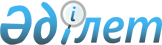 2021-2023 жылдарға арналған Қарашеңгел ауылдық округінің бюджеті туралыҚызылорда облысы Қазалы аудандық мәслихатының 2020 жылғы 25 желтоқсандағы № 553 шешімі. Қызылорда облысының Әділет департаментінде 2020 жылғы 29 желтоқсанда № 7993 болып тіркелді.
      "Қазақстан Республикасының Бюджет кодексі" Қазақстан Республикасының 2008 жылғы 4 желтоқсандағы Кодексінің 75-бабының 2-тармағына, "Қазақстан Республикасындағы жергілікті мемлекеттік басқару және өзін-өзі басқару туралы" Қазақстан Республикасының 2001 жылғы 23 қаңтардағы Заңының 6-бабының 2-7-тармағына сәйкес, Қазалы аудандық мәслихаты ШЕШІМ ҚАБЫЛДАДЫ:
      1. 2021-2023 жылдарға арналған Қарашеңгел ауылдық округі бюджеті 1, 2, 3 - қосымшаларға сәйкес, оның ішінде 2021 жылға мынадай көлемдерде бекітілсін:
      1) кірістер – 89178,5 мың теңге, оның ішінде:
      салықтық түсімдер – 2116 мың теңге;
      салықтық емес түсімдер – 206 мың теңге;
      трансферттер түсімі – 86856,5 мың теңге;
      2) шығындар – 90103,5 мың теңге;
      3) таза бюджеттік кредиттеу – 0;
      бюджеттік кредиттер – 0;
      бюджеттік кредиттерді өтеу – 0;
      4) қаржы активтерімен операциялар бойынша сальдо – 0;
      қаржы активтерін сатып алу – 0;
      мемлекеттің қаржы активтерін сатудан түсетін түсімдер – 0;
      5) бюджет тапшылығы (профициті) – -925 мың теңге;
      6) бюджет тапшылығын қаржыландыру (профицитті пайдалану) – 925 мың теңге.
      Ескерту. 1-тармақ жаңа редакцияда - Қызылорда облысы Қазалы аудандық мәслихатының 19.07.2021 № 73 шешімімен (01.01.2021 бастап қолданысқа енгізіледі).


      2. 2021 жылға арналған аудандық бюджетте ауылдық округ бюджетіне төмендегідей ағымдағы нысаналы трансферттердің қаралғаны ескерілсін: 
      1) абаттандыруға, жарықтандыруға 7238 мың теңге;
      2) көлік инфрақұрылымын орташа жөндеуге 25676 мың теңге;
      3) әкім аппараты қызметін қамтамасыз ету шығындарына 943,5 мың теңге.
      Ескерту. 2-тармаққа өзгерістер енгізілді - Қызылорда облысы Қазалы аудандық мәслихатының 12.03.2021 № 34 (01.01.2021 бастап қолданысқа енгізіледі); 19.07.2021 № 73 (01.01.2021 бастап қолданысқа енгізіледі) шешімдерімен.


      3. 2021 жылға арналған аудандық бюджетте ауылдық округ бюджетіне республикалық бюджет қаражаты есебінен төмендегідей ағымдағы нысаналы трансферттердің қаралғаны ескерілсін:
      1) мәдениет саласы 1340 мың теңге. 
      4. Осы шешім 2021 жылғы 1 қаңтардан бастап қолданысқа енгізіледі және ресми жариялауға жатады. 2021 жылға арналған Қарашеңгел ауылдық округінің бюджеті
      Ескерту. 1-қосымша жаңа редакцияда - Қызылорда облысы Қазалы аудандық мәслихатының 19.07.2021 № 73 шешімімен (01.01.2021 бастап қолданысқа енгізіледі). 2022 жылға арналған Қарашеңгел ауылдық округінің бюджеті 2023 жылға арналған Қарашеңгел ауылдық округінің бюджеті
					© 2012. Қазақстан Республикасы Әділет министрлігінің «Қазақстан Республикасының Заңнама және құқықтық ақпарат институты» ШЖҚ РМК
				
      Қазалы аудандық мәслихатының кезектен тыс LXХІ сессиясының төрағасы 

А. ОРЫМБАЕВ

      Қазалы аудандық мәслихат хатшысы 

К. НАЗЫМБЕКОВ
Қазалы аудандық мәслихатының2020 жылғы 25 желтоқсандағы №553шешіміне 1-қосымша
Санаты
Санаты
Санаты
Санаты
Сомасы, мың теңге
Сыныбы
Сыныбы
Сыныбы
Сомасы, мың теңге
Кіші сыныбы
Кіші сыныбы
Сомасы, мың теңге
Атауы
Сомасы, мың теңге
1. Кірістер
89178,5
1
Салықтық түсімдер
2116
04
Меншiкке салынатын салықтар
2116
1
Мүлiкке салынатын салықтар
15
3
Жер салығы
409
4
Көлiк құралдарына салынатын салық
1692
2
Салықтық емес түсiмдер
206
01
Мемлекеттік меншіктен түсетін кірістер
206
5
Мемлекет меншігіндегі мүлікті жалға беруден түсетін кірістер
206
4
Трансферттердің түсімдері
86856,5
02
Мемлекеттiк басқарудың жоғары тұрған органдарынан түсетiн трансферттер
86856,5
3
Аудандардың (облыстық маңызы бар қаланың) бюджетінен трансферттер
86856,5
Функционалдық топ
Функционалдық топ
Функционалдық топ
Функционалдық топ
Бюджеттік бағдарламалардың әкiмшiсi
Бюджеттік бағдарламалардың әкiмшiсi
Бюджеттік бағдарламалардың әкiмшiсi
Бағдарлама
Бағдарлама
Атауы
2. Шығындар
90103,5
01
Жалпы сипаттағы мемлекеттiк қызметтер
32280,5
124
Аудандық маңызы бар қала, ауыл, кент, ауылдық округ әкімінің аппараты
32280,5
001
Аудандық маңызы бар қала, ауыл, кент, ауылдық округ әкімінің қызметін қамтамасыз ету жөніндегі қызметтер
31460,5
032
Мемлекеттік мекемеге қарасты мекемелердің күрделі шығыстары
820
07
Тұрғын үй-коммуналдық шаруашылық
10338
124
Аудандық маңызы бар қала, ауыл, кент, ауылдық округ әкімінің аппараты
10338
008
Елді мекендердегі көшелерді жарықтандыру
8556
009
Елді мекендердің санитариясын қамтамасыз ету
470
011
Елді мекендерді абаттандыру мен көгалдандыру
1312
08
Мәдениет, спорт, туризм және ақпараттық кеңістiк
21809
124
Аудандық маңызы бар қала, ауыл, кент, ауылдық округ әкімінің аппараты
21809
006
Жергілікті деңгейде мәдени-демалыс жұмысын қолдау
21809
12
Көлiк және коммуникация
25676
124
Аудандық маңызы бар қала, ауыл, кент, ауылдық округ әкімінің аппараты
25676
045
Аудандық маңызы бар қалаларда, ауылдарда, кенттерде, ауылдық округтерде автомобиль жолдарын күрделі және орташа жөндеу
25676
3. Таза бюджеттік кредиттеу
0
Бюджеттік кредиттер
0
Бюджеттік кредиттерді өтеу
0
4. Қаржы активтерімен операциялар бойынша сальдо
0
Қаржы активтерін сатып алу
0
Мемлекеттің қаржы активтерін сатудан түсетін түсімдер
0
5. Бюджет тапшылығы (профициті)
-925
6. Бюджет тапшылығын қаржыландыру (профицитін пайдалану)
925
8
Бюджет қаражатын пайдаланылатын қалдықтары
925
01
Бюджет қаражаты қалдықтары
925
1
Бюджет қаражатының бос қалдықтары
925Қазалы аудандық мәслихатының2020 жылғы 25 желтоқсандағы № 553шешіміне 2-қосымша
Санаты
Санаты
Санаты
Санаты
Сомасы, мың теңге
Сыныбы
Сыныбы
Сыныбы
Сомасы, мың теңге
Кіші сыныбы
Кіші сыныбы
Сомасы, мың теңге
Атауы
Сомасы, мың теңге
1. Кірістер
54372
1
Салықтық түсімдер
1722
04
Меншiкке салынатын салықтар
1722
1
Мүлiкке салынатын салықтар
16
3
Жер салығы
427
4
Көлiк құралдарына салынатын салық
1279
4
Трансферттердің түсімдері
52650
02
Мемлекеттiк басқарудың жоғары тұрған органдарынан түсетiн трансферттер
52650
3
Аудандардың (облыстық маңызы бар қаланың) бюджетінен трансферттер
52650
Функционалдық топ
Функционалдық топ
Функционалдық топ
Функционалдық топ
Бюджеттік бағдарламалардың әкiмшiсi
Бюджеттік бағдарламалардың әкiмшiсi
Бюджеттік бағдарламалардың әкiмшiсi
Бағдарлама
Бағдарлама
Атауы
2. Шығындар
54372
1
Жалпы сипаттағы мемлекеттiк қызметтер
30667
124
Аудандық маңызы бар қала, ауыл, кент, ауылдық округ әкімінің аппараты
30667
001
Аудандық маңызы бар қала, ауыл, кент, ауылдық округ әкімінің қызметін қамтамасыз ету жөніндегі қызметтер
30667
7
Тұрғын үй-коммуналдық шаруашылық
2943
124
Аудандық маңызы бар қала, ауыл, кент, ауылдық округ әкімінің аппараты
2943
008
Елді мекендердегі көшелерді жарықтандыру
1344
009
Елді мекендердің санитариясын қамтамасыз ету
546
011
Елді мекендерді абаттандыру мен көгалдандыру
1053
8
Мәдениет, спорт, туризм және ақпараттық кеңістiк
20762
124
Аудандық маңызы бар қала, ауыл, кент, ауылдық округ әкімінің аппараты
20762
006
Жергілікті деңгейде мәдени-демалыс жұмысын қолдау
20762
3. Таза бюджеттік кредиттеу
0
Бюджеттік кредиттер
0
Бюджеттік кредиттерді өтеу
0
4. Қаржы активтерімен операциялар бойынша сальдо
0
Қаржы активтерін сатып алу
0
Мемлекеттің қаржы активтерін сатудан түсетін түсімдер
0
5. Бюджет тапшылығы (профициті)
0
6. Бюджет тапшылығын қаржыландыру (профицитін пайдалану)
0Қазалы аудандық мәслихатының2020 жылғы 25 желтоқсандағы № 553шешіміне 3-қосымша
Санаты
Санаты
Санаты
Санаты
Сомасы, мың теңге
Сыныбы
Сыныбы
Сыныбы
Сомасы, мың теңге
Кіші сыныбы
Кіші сыныбы
Сомасы, мың теңге
Атауы
Сомасы, мың теңге
1. Кірістер
54372
1
Салықтық түсімдер
1722
04
Меншiкке салынатын салықтар
1722
1
Мүлiкке салынатын салықтар
16
3
Жер салығы
427
4
Көлiк құралдарына салынатын салық
1279
4
Трансферттердің түсімдері
52650
02
Мемлекеттiк басқарудың жоғары тұрған органдарынан түсетiн трансферттер
52650
3
Аудандардың (облыстық маңызы бар қаланың) бюджетінен трансферттер
52650
Функционалдық топ
Функционалдық топ
Функционалдық топ
Функционалдық топ
Бюджеттік бағдарламалардың әкiмшiсi
Бюджеттік бағдарламалардың әкiмшiсi
Бюджеттік бағдарламалардың әкiмшiсi
Бағдарлама
Бағдарлама
Атауы
2. Шығындар
54372
1
Жалпы сипаттағы мемлекеттiк қызметтер
30667
124
Аудандық маңызы бар қала, ауыл, кент, ауылдық округ әкімінің аппараты
30667
001
Аудандық маңызы бар қала, ауыл, кент, ауылдық округ әкімінің қызметін қамтамасыз ету жөніндегі қызметтер
30667
7
Тұрғын үй-коммуналдық шаруашылық
2943
124
Аудандық маңызы бар қала, ауыл, кент, ауылдық округ әкімінің аппараты
2943
008
Елді мекендердегі көшелерді жарықтандыру
1344
009
Елді мекендердің санитариясын қамтамасыз ету
546
011
Елді мекендерді абаттандыру мен көгалдандыру
1053
8
Мәдениет, спорт, туризм және ақпараттық кеңістiк
20762
124
Аудандық маңызы бар қала, ауыл, кент, ауылдық округ әкімінің аппараты
20762
006
Жергілікті деңгейде мәдени-демалыс жұмысын қолдау
20762
3. Таза бюджеттік кредиттеу
0
Бюджеттік кредиттер
0
Бюджеттік кредиттерді өтеу
0
4. Қаржы активтерімен операциялар бойынша сальдо
0
Қаржы активтерін сатып алу
0
Мемлекеттің қаржы активтерін сатудан түсетін түсімдер
0
5. Бюджет тапшылығы (профициті)
0
6. Бюджет тапшылығын қаржыландыру (профицитін пайдалану)
0